Gateway is a charitable organisation which provides range of high quality servicesto vulnerable people.We currently have exciting career opportunities. 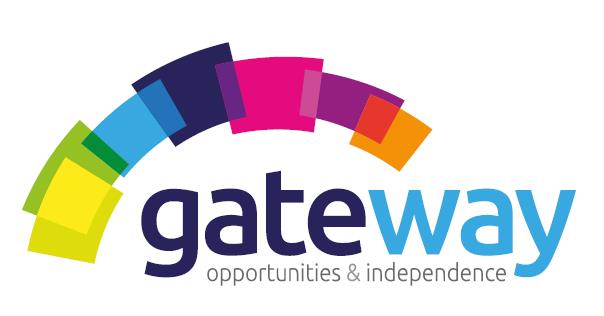 Human Resources Assistant to assist with  the administration of the day-to-day operations of the human resources functions and duties within the organisation.If you have strong administration skills and experience of working in a busy team environment then we would love to hear from you. Having some knowledge of Human Resources whether in the workplace or studies would be an excellent advantage. This is the perfect role for someone who is passionate about furthering their career in HR.Duties and ResponsibilitiesPreparing and distributing rotas,Preparing and posting job advertisements, screening applications, arranging interviews and administering pre-employment tests as required,Maintaining employee files and the HR filing system,Managing sensitive and confidential matters like personnel relations, employee relations, and organisational changes, planning and protecting the security of information, data and files.Preparing paperwork needed to create new employee profile and to place new employee on payroll sources,Administering payroll documentation, Keeping up with  current issues and matters in the organization related to HR department.Helping in maintenance of employee directory and company organisation chartsSkills and SpecificationsEffective problem-solving skills.Ability to work to deadlines and juggle a varied and busy workloadTeam playerCompetent with Microsoft OfficeKnowledge of recruitment process.Exceptional record management skillsShould be an effectual communicator verbally as well as through writing skills.This post require you to be a member of the Protecting Vulnerable Groups (PVG) Scheme and undertake the necessary vetting checks.  Gateway has an extensive programme of professional development and an ongoing training programme that all staff have the opportunity to benefit from. Gateway implements an equal opportunity policy to promote diversity. Salary depending on  experience and qualifications.For an Application Pack and further details, please contact Miss Joanna Graczykowska, Business Administrator on Tel No: 01463 718693 or email to office@homelesstrust.org.ukClosing date for the Applications is 12 August 2017.